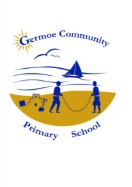 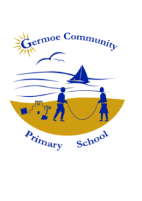                                   Germoe Community Primary School   Newsletter for Week Commencing 9th May 2016
OTHER INFORMATION/ADVANCE NOTICES
* Menu Change – School Census Day - Thursday 19th May *
Build your own Burger (Beef/Veggie)
Salad/cheese
Garlic Mayo/Tomato Relish
Oven Baked Wedges
Coleslaw and Baked Beans 
Ice Cream/ Fruit Cups 
Because of the menu change on Thursday 19th for School Census Day, Friday 20th will be Fish and Chips.
Please note - NO Zumba next week (19th May) Year 2 we will have one last SATS after school session on Thursday 9th and as a celebration of all our hard work we will be having a fractions tea party – If children could bring in some crisps, sweets or biscuits to share we are going to look at division and fractions of quantities. They are welcome to bring a favourite cuddly toy to join the fun.SKIP (School Kids in Partnership) 
Katie and Maddie represented our school at a meeting of all the school councils.  Each school has been invited to produce posters relating to one of the council values, 'solidarity', for a competition.  5 posters will be put forward from our school for judging within SKIP.  Germoe School Councillors would like as many entries as possible, showing in writing and/or pictures, the meaning of the word 'solidarity'.  Posters should be given to Mrs Larcombe before the half term holiday.  Find out what 'solidarity' means and get creative!P.E - For Health & Safety reasons ALL long hair must be tied back for PE. It is in our Policy and if you would like to see a copy it is on our Website.
Sunday 15th May at 3pm there is to be a family afternoon outing to a Pentecost Service at the preaching pit on Tregonning Hill (Park at Balwest Church Hall) Accompanied by Breage Band. Followed by refreshments at Balwest Church Hall. Swiss Students
We are going to be having Swiss Students again for 2 weeks in June and we really need host families for them.  If you are interested please contact the office for further details.
We need tents for school camp, if anyone has any that we could borrow 13-15th June please let Anita in the office know. Thank-you.Further to the online safety briefing held in school last term - please be vigilant of the PEGI rating on apps and videogames and set parental controls on your internet browser. If we are aware that children are accessing age inappropriate content we must report it as a safeguarding issue. For tips on choosing games, devices and setting up controls go to- https://www.nspcc.org.uk/preventing-abuse/keeping-children-safe/online-safety/online-gaming-stay-safe-avoid-risks/ 
Thursday 26th May, reception through to year 3 are invited to camp in the school hall! From 3:30pm the children from Germoe and Boskenwyn will be doing lots of fun activities, tree climbing, orienteering around the village, den building etc. We will then have a BBQ for dinner. After dinner we will toast marshmallows and have a storytelling session by the campfire in the forest. They will sleepover in the school hall, so sleeping bags will be needed, we will lay out all the PE mats so they don’t need camp beds/mats. Parents of reception children are welcome to stay with their children, however, if they do they will have to stay in Mr T-Moores classroom to comply with safeguarding policy and procedure. We would like a voluntary contribution of £5 per child to cover food, drinks and resources.*STARS OF THE WEEK*EYFS – Logan, For Impressing Mrs Rusga.SENNEN CLASS – Kaya, For Fabulous Literacy.KYNANCE CLASS – Kitty, For Her ‘Can Do’ Attitude To All Her Work.GODREVY CLASS – Jack, For Concentration On Reading Questions Carefully and Calmly. Diary DatesMaySunday 15th                     Pentecost Service Thursday 19th                  Transition Project at HCC – Maths Monday 23rd                    Tempest – Class VistasdaTEAFTERSCHOOL CLUBS Mon             Film Club                                          Nature and Gardening Tues     Football                                            Science (KS2)                               Sailing                                              Sailing   Wed Dodgeball                                         School Council (Lunch time)                                                      Film ClubThurs         KS1 SATs Yr2 Only  (KS1)                    Dodgeball                                                       Making MusicFri Space Club (KS1&2)                           Board Games